Год науки и технологий в «Артеке» завершился фестивалем науки, творчества и спорта «КосмоcStars» 22 декабря 2021 годаВ Международном детском центре прошел фестиваль науки, творчества и спорта «КосмоcStars». В событии, завершающем Год науки и технологий, приняли участие артековцы всех детских лагерей. Ребята почувствовали себя исследователями, творцами, генераторами и воплотителями новых идей.«Артек» – это важная площадка для популяризации науки, – отметил директор Международного детского центра Константин Федоренко. – В Год науки и технологий мы уделяли этому особое внимание: привлекали детей к научной деятельности, давали им возможность посмотреть, куда можно направить свои усилия, свои таланты и интеллектуальные возможности. Уверен, именно в «Артеке» многие из ребят почерпнут интерес к науке и изобретательству».На весь день Дворец спорта превратился в космическую станцию. Здесь можно было проверить себя в силе и ловкости – понять, выдержишь ли ты космические нагрузки. А также проявить творческие способности в художественных студиях, вдохновившись темой космических полетов, научных исследований, инженерных открытий.Но главным направлением фестиваля стала наука и техническое творчество. Юные ученые и изобретатели провели инженерные мастер-классы, научные дискуссии и соревнования роботов, продемонстрировали технологичные инсталляции, в том числе в режиме виртуальной и дополненной реальности, развернули медицинские и эко-лаборатории. В учебном центре «Космос – это не только звезды» дети больше узнали о космосе и ракетостроении. На станции «Моделирование» запустили дроны. А на станции «Космическая архитектура» смогли создать города будущего. Кто знает, возможно, именно такие появятся однажды на Марсе.На фестивале «КосмоcStars» артековцы проявили таланты и попробовали себя в новых сферах.«Я попробовал программировать! Думал, что гуманитарию это не под силу. Говорят, что начальные навыки программирования скоро будут нужны почти во всех профессиях, поэтому рад, что избавился от страха и узнал, как развиваться в этом направлении», – рассказал Илья Савчук из Подмосковья.Важно, что при интересе к новым технологиям в центре внимания современных школьников остается человек.«Верю, что технологии не смогут заменить людей, поэтому побывал в медицинской лаборатории, узнал новое об организме человека, о том, как поддерживать его здоровым и сильным. А еще, как помочь, если кому-то рядом стало плохо», – поделился Николай Круглов из Нижегородской области.Космическая тематика фестиваля не только пробудила в детях интерес к науке, изобретательству и новым технологиям. Это отсылка к фантастическим романам о межпланетных путешествиях, приключениях в космосе и чудесах на Земле. А где говорят о чудесах, там готовятся к Новому году. «Большой макет Земли в центре зала, блестящие мантии ведущих, заставки со звездами на экранах – очень красиво! Думаю, все ребята зарядились и готовы встречать долгожданный и любимый праздник», – рассказала Соня Бегаева из Никольска.На фестивале «КосмоcStars» артековцы смогли попробовать себя в технических и креативных направлениях и понять, что взаимодействие творчества и технологий – процесс двусторонний. Новые технологии во все времена представляют новые возможности для творческого труда, а творческое использование технологий ведет их к дальнейшей эволюции. Справочно:1 - 22 декабря в Международном детском центре «Артек» состоялась 14 смена «Новый год стучится в двери», которая подарила детям атмосферу предстоящего любимого зимнего праздника. смены стали 1627 школьников из разных регионов страны.С 2017 года путевки в Международный детский центр «Артек» распространяются в качестве поощрения за достижения активных детей посредством АИС «Путевка» на основе электронного портфолио. За 2017–2021 гг. в системе зарегистрировано почти 480 тысяч детей со всей России. В 2021 году МДЦ «Артек» готов принять 32 000 детей в рамках 15 смен. В «Артеке» созданы все условия эпидемиологической безопасности.Контакты для СМИКонтакты для СМИОфициальные ресурсы МДЦ «Артек»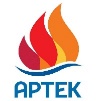  +7 978 734 0444 press@artek.orgОФИЦИАЛЬНЫЙ САЙТ АРТЕКАФОТОБАНК АРТЕКАYOUTUBEINSTAGRAMVKFACEBOOK